GRAMMARFill in the blanks with ‘am, is, are, was, were.’We ____are____ very happy today because today ____is___ my father’s birthday. He ____was___ born in 1974, so he ___is___ 40 today.Now we ____are___ on the seaside. We are having a good time here. But last year it ____was__ horrible. I ____was____ at home all the summer.Yes, the roads ____are___ wide but last month they ___were___ too narrow.Today’s puzzle ____is____ rather easy but yesterday’s ____was___ too difficult.This year the students ____are___ very successful but last year their grades ____were___ too low.Read the text and write questions for the answers below. You ask Daniel.Where was your first holiday_________________________________________?In Paris.How old were you____________________________________________________?Eight.How was the weather_______________________________________________?It was cold.When were you in the centre of Paris________________________________?On the first four days.Why weren’t happy / Why were you unhappy in the galleries and museums____?Because they were boring.When was your birthday______________________________________________?On 4. April.How was your birthday_______________________________________________?Great.How was the food_________________________________________________?It was nice.When were you on the plane for London____________________________?At 9 p.m.Was your mother relaxed____________________________________________?Yes, she was.Complete the sentences with the correct form of be in the present or past.Jan ___is___ quite talkative now, but he ___wasn’t____ (not) very talkative when he was a child.There __were__ a lot of people in the office yesterday afternoon, but there __is__ only one person here now.The weather ___wasn’t__ (not) very nice last weekend, but it ___is__ beautiful now.My mother ____is____ retired now, but most of her life she ____was____ a teacher.We ___weren’t__ (not) at home yesterday, but we __are_____here today.The food here ___was__ fine last week, but this meal ____is not__ (not) very good.I __wasn’t___ (not) very well yesterday and I ___am not___ (not) well today.Svetlana ____was___ at school with me when we were children and now she ___is___ a famous politician.There ___were__ a lot of people at the concert last night, but there ___aren’t__ (not) many here tonight.I can see you __are not__ (not) very happy today. What’s the matter? You ___were__ OK yesterday.Complete the dialogue with the correct form of ‘was/were/there was/there were’.Sally:	___Were__ you at the festival last week?Clara:	Yes, I ___was__ .Sally:	What ___was___ it like?Clara:	Great! __There were__ lots of people and the weather ____was___ good.Sally:	__Were there__  any pop stars?Clara:	No, __there weren’t__ but  ___there was__ a fantastic rock concert. And  ___there was___ a street party on the last night. All my friends ___were___ there. ____Were___ you at home?Sally:	We ___weren’t___ at home. We __were___ on holiday in Spain. It ___was___great.Complete the sentences with ‘can/can’t/could/couldn’t + one of these verbs’.I’m afraid I can’t come to your party next week.When Tim was 16, he was a fast runner. He could run 100 metres in 11 seconds.‘Are you in a hurry?’ ‘No, I’ve got plenty of time. I can wait.’I was feeling sick yesterday. I couldn’t eat anything.Can you speak up a bit? I can’t hear you very well.‘You look tired.’ ‘Yes, I couldn’t sleep last night.’Rewrite the sentences with the words given in brackets.It is possible for me to play the guitar and the piano._____I CAN PLAY THE GUITAR AND THE PIANO____________________________________________. (can)I know how to fix a lavatory.______I can fix a lavatory________________________________________________. (can)I was in İzmir in 2011.______I was in İzmir 4 years ago__________________________________________. (ago)My mother was at home all day yesterday because she was ill._____My mother was ill yesterday, so she was at home all day________________. (so) I knew how to set a table before the meals when I was a little girl._____I could set a table before the meals when I was a little girl______________. (could)It is possible for Tim to speak four languages._____Tim can speak four languages_________________________________________. (can)It was possible for my sister to climb the trees when she was 4._____My sister could climb the trees when she was 4________________________. (could)I had the talent to sing French songs when I was just 12.____I could sing French songs when I was just 12__________________________. (could)The books were very heavy so I couldn’t carry all of them by myself.       ____I couldn’t carry all the books because they were very heavy______________. (because)I’m very depressed this morning because it’s cold and dark outside.___It’s cold and dark outside, so I’m very depressed this morning_____________. (so)My children get ill easily because they don’t wear thick clothes. ___My children don’t wear thick clothes; therefore, they get ill easily__________. (therefore)Because our teacher was very angry, I couldn’t ask him anything in the lesson.___Our teacher was very angry; therefore, I couldn’t ask anything in the lesson__. (therefore)VOCABULARYKEY LANGUAGEChange these questions and instructions into polite requests. Use Could you…,please?Open the door.Could you open the door, please?______________________________.Where is the café?Could you tell me where the café is, please?____________________.Help me.Could you help me, please?_______________________________________.Show me the way out.Could you show me the way out, please?_________________________.Where are the lifts?Could you tell me where the lifts are, please?______________________.How much is this map?Could you tell me how much this map is, please?_____________________.Choose the correct options to complete the conversation.S=Shop assistant		C=CustomerS:	Hi, how can I help you?C:	I look for / I’m looking for a pair of trousers.S:	What colour would you like / do you like?C:	Dark blue or black, probably – they’re for work.S:	OK, here you are.C:	Thanks, can you / can I try these on?S:	Yes, of course.C:	Could you tell me where are the changing rooms / where the changing rooms are?S:	Certainly, sir. They’re over there, behind the jackets.S:	Is everything OK? C:	Er, this is / these are quite small. Do you have / have you a bigger pair?S:	Yes, of course. Here you are.C:	These are perfect. Could you tell me how much is it / how much it is?S:	OK. That’s $39.C:	I can / can I pay by credit card?	S:	I’m afraid not.C:	Then I need some cash. Can you tell me where the nearest bank is / where is the nearest bank?S:	Turn left and take the second right. The bank is opposite the supermarket.C:	Thanks! See you in a minute.My first holiday – Daniel Fisher, 10. February. 2002I remember my first holiday very well. It was in Paris in France. I was eight years old. My sister was twelve. We were there with our parents from 31.March to 7. April. The weather was cold. It wasn’t rainy. On the first four days we were in the centre of Paris. I wasn’t very happy in the galleries and museums – they were boring.On 4. April it was my birthday. I was awake at 6 a.m. My birthday was great. We were at Eurodisney all day. The characters were fantastic. The food was nice.On 8. April at 9 p.m. we were on the plane for London. My dad was nervous. My mum was relaxed. My sister and I were very happy. It was a fantastic holiday.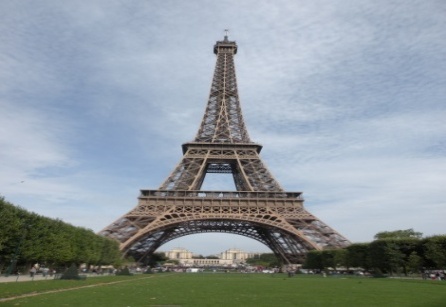 comeeathearrunsleepwait